Publicado en Madrid el 25/02/2020 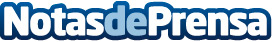 HBX trae a España al fundador de Planet Fitness, Christophe AndansonEstará presente en la X Jornada Valgo de Gestión Deportiva, para hablar de la evolución y tendencias del sector. El acto, que tendrá lugar este viernes 28 de febrero en la Universidad Europea de Villaviciosa de Odón (Madrid), contará con la participación de otras importantes personalidades del sectorDatos de contacto:Natalia López-Maroto630636221Nota de prensa publicada en: https://www.notasdeprensa.es/hbx-trae-a-espana-al-fundador-de-planet Categorias: Nacional Madrid Eventos Otros deportes Recursos humanos Fitness Universidades http://www.notasdeprensa.es